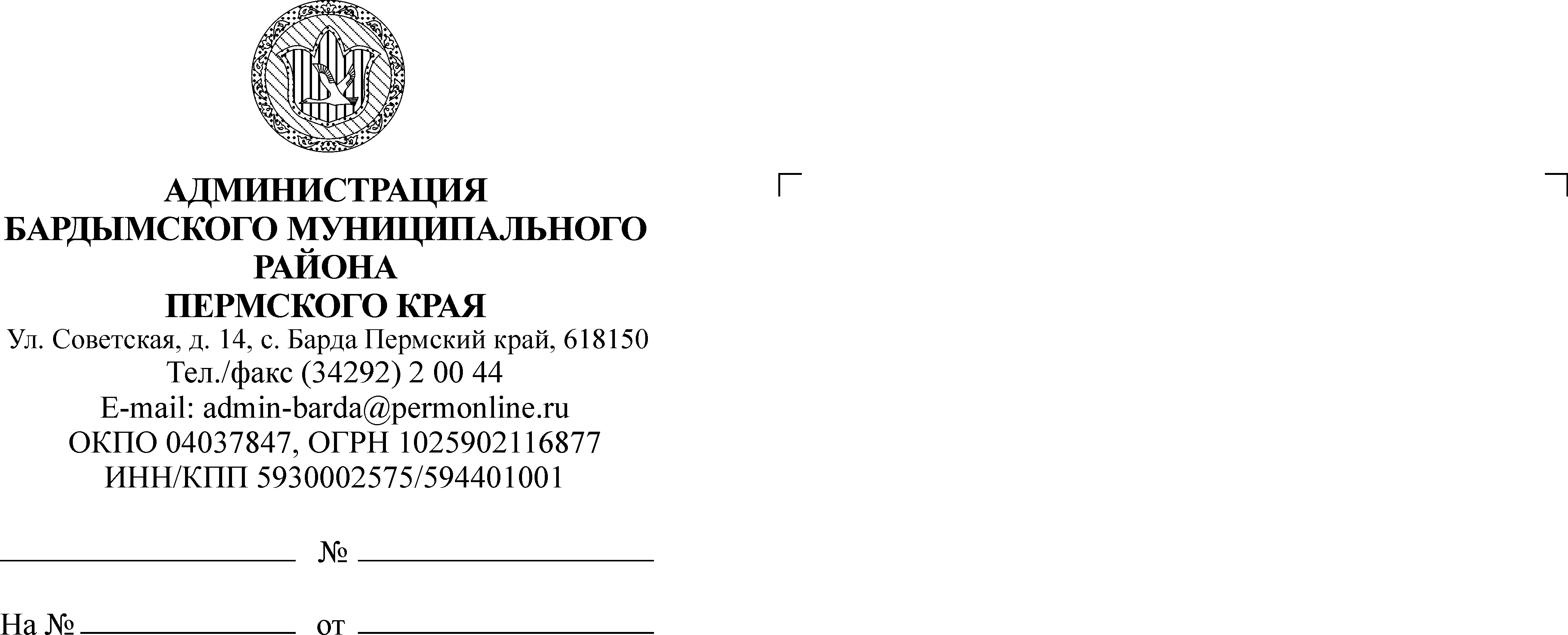 ДУМАБАРДЫМСКОГО МУНИЦИПАЛЬНОГО ОКРУГАПЕРМСКОГО КРАЯЧЕТВЕРТОЕ ЗАСЕДАНИЕРЕШЕНИЕ21.10.2020                                                                                          № 39  Об установлении налога на имущество физических лиц на территории Бардымского муниципального округа Пермского краяВ соответствии с главой 32 Налогового кодекса Российской Федерации, пунктом 2 части 1 статьи 16 Федерального Закона от 06.10.2003 № 131-ФЗ «Об общих принципах организации местного самоуправления в Российской Федерации», Законом Пермского края от 05.11.2019 № 474-ПК «Об образовании нового муниципального образования Бардымский муниципальный округ Пермского края», Дума Бардымского муниципального округа РЕШАЕТ:1. Установить и ввести в действие на территории Бардымского муниципального округа Пермского края налог на имущество физических лиц.2. Установить, что налоговая база по налогу на имущество физических лиц в отношении объектов налогообложения на территории Бардымского муниципального округа определяется исходя из их кадастровой стоимости.3. Установить на территории Бардымского муниципального округа налоговые ставки по объектам налогообложения в следующих размерах:3.1. жилые дома, части жилых домов, квартиры, части квартир, комнаты  – 0,3 %;3.2. объекты незавершенного строительства в случае, если проектируемым назначением таких объектов является жилой дом – 0,3 %;3.3. единые недвижимые комплексы, в состав которых входит хотя бы один жилой дом – 0, 3 %;3.4. гаражи и машино-места, в том числе расположенные в объектах налогообложения, указанных в  подпункте 3.6 настоящего решения - 0,3 %;3.5. хозяйственные строения или сооружения, площадь каждого из которых не превышает 50 квадратных метров и которые расположены на земельных участках для ведения личного подсобного, дачного хозяйства, огородничества, садоводства или индивидуального жилищного строительства – 0,3 %;3.6. объекты налогообложения, включенные в перечень, определяемый в соответствии с пунктом 7 статьи 378.2 Налогового кодекса Российской Федерации, объекты налогообложения, предусмотренные абзацем вторым пункта 10 статьи 378.2. Налогового кодекса Российской Федерации:3.6.1. 1,6 % - в 2020 году;3.6.2. 1,65% - в 2021 году и последующие налоговые периоды;3.7. объекты налогообложения, кадастровая стоимость каждого из которых превышает 300 миллионов рублей – 2,0 %;3.8. прочие объекты налогообложения – 0,5 %.4. Право на налоговую льготу имеют налогоплательщики, предусмотренные статьей 407 Налогового кодекса Российской Федерации.5. Физические лица, имеющие право на льготы, представляют в налоговый орган по своему выбору заявление о предоставлении налоговой льготы, а также вправе представить документы, подтверждающие право налогоплательщика на налоговую льготу.6. Налог подлежит уплате в срок, установленный Налоговым кодексом Российской Федерации.7. Опубликовать настоящее решение в газете «Тан» («Рассвет») и разместить на официальном сайте Бардымского муниципального района Пермского края barda-rayon.ru. 8. Настоящее решение вступает в силу с 1 января 2021 года, но не ранее чем по истечении одного месяца со дня его официального опубликования.9. Признать утратившими силу с 01.01.2021:решение Совета депутатов Бардымского сельского поселения от 15.11.2017 № 150 «Об установлении налога на имущество физических лиц на территории Бардымского сельского поселения»;решение Совета депутатов Бардымского сельского поселения от 23.11.2017 № 157 «О внесении изменений в решение Совета депутатов от 15.11.2017 № 150 «Об установлении налога на имущество физических лиц на территории Бардымского сельского поселения»;решение  Совета депутатов Бардымского сельского поселения от 15.05.2019 № 321 «О внесении изменений в решение № 150 Совета депутатов Бардымского сельского поселения «Об установлении налога на имущество физических лиц на территории Бардымского сельского поселения»;решение  Совета депутатов Бардымского сельского поселения Бардымского муниципального района Пермского края от 22.07.2020 № 460 «О внесении изменений в решение Совета депутатов от 15.11.2017 № 150 «Об установлении налога на имущество физических лиц на территории Бардымского сельского поселения»;решение Совета депутатов Березниковского сельского поселения от 16.11.2017 № 189 «Об установлении налога на имущество физических лиц на территории Березниковского сельского поселения»;решение Совета депутатов Березниковского сельского поселения от 17.05.2019 № 41 «О внесении изменений в решение № 189 от 16.11.2017 «Об установлении налога на имущество физических лиц на территории Березниковского сельского поселения»;решение Совета депутатов Березниковского сельского поселения от 23.07.2020 № 102 «О внесении изменений в решение Совета депутатов от 16.11.2017 № 189 «Об установлении налога на имущество физических лиц на территории Березниковского сельского поселения»;решение Совета депутатов Бичуринского сельского поселения Бардымского муниципального района Пермского края от 13.11.2017 № 136 «Об установлении налога на имущество физических лиц на территории Бичуринского сельского поселения»;решение Совета депутатов Бичуринского сельского поселения  Бардымского муниципального района Пермского края от 22.05.2019 № 33 «О внесении изменений на пункт 3 решения Совета депутатов от 13.11.2017 № 136 «Об установлении налога на имущество физических лиц на территории Бичуринского сельского поселения»;решение Совета депутатов Бичуринского сельского поселения  Бардымского муниципального района Пермского края от 08.07.2020 № 79 «О внесении изменений в решение Совета депутатов от 13.11.2017 № 136 «Об установлении налога на имущество физических лиц на территории Бичуринского сельского поселения»;решение Совета депутатов Брюзлинского сельского поселения от 14.11.2017 № 155 «Об установлении налога на имущество физических лиц на территории Брюзлинского сельского поселения»;решение Совета депутатов Брюзлинского сельского поселения от 13.09.2019 № 24 «О внесении дополнений в решение Совета депутатов от 14.11.2017 № 155 «Об установлении налога на имущество физических лиц на территории Брюзлинского сельского поселения»;решение Совета депутатов Брюзлинского сельского поселения Бардымского муниципального района Пермского края  от 24.07.2020 № 62 «О внесении изменений в решение Совета депутатов от 14.11.2017 № 155 «Об установлении налога на имущество физических лиц на территории Брюзлинского сельского поселения»;решение Совета депутатов Елпачихинского сельского поселения от 15.11.2017 № 193 «Об установлении налога на имущество физических лиц на территории Елпачихинского сельского поселения»;решение Совета депутатов Елпачихинского сельского поселения от 23.05.2019 № 52 «О внесении изменений на пункт 3 решения Совета депутатов Елпачихинского сельского поселения от 15.11.2017 № 193»;решение Совета депутатов Елпачихинского сельского поселения от 11.08.2020 № 106 «О внесении изменений в решение Совета депутатов Елпачихинского сельского поселения от 15.11.2017 № 193 «Об установлении налога на имущество физических лиц на территории Елпачихинского сельского поселения»;решение Совета депутатов Красноярского сельского поселения от 21.11.2017 № 190 «Об установлении налога на имущество физических лиц на территории Красноярского сельского поселения»;решение Совета депутатов Красноярского сельского поселения от 05.02.2020 № 68 «О внесении изменений в решение № 190 от 21.11.2017 Совета депутатов Красноярского сельского поселения «Об установлении налога на имущество физических лиц на территории Красноярского сельского поселения»;решение Совета депутатов Красноярского сельского поселения от 21.08.2020 № 83 «О внесении изменений в решение Совета депутатов от 21.11.2017 № 190 «Об установлении налога на имущество физических лиц на территории Красноярского сельского поселения»;решение Совета депутатов Новоашапского сельского поселения от 16.11.2017 № 185 «Об установлении налога на имущество физических лиц на территории Новоашапского сельского поселения»;решение Совета депутатов Новоашапского сельского поселения от 26.06.2019 № 46 «О внесении изменений в решение от 16.11.2017 № 185 «Об установлении налога на имущество физических лиц на территории Новоашапского сельского поселения»;решение Совета депутатов Новоашапского сельского поселения Бардымского муниципального района Пермского края от 10.08.2020 № 83 «О внесении изменений в решение Совета депутатов от 16.11.2017 № 185 «Об установлении налога на имущество физических лиц на территории Новоашапского сельского поселения»;решение Совета депутатов Печменского сельского поселения Бардымского муниципального района Пермского края от 16.11.2017 № 38 «Об установлении налога на имущество физических лиц на территории Печменского сельского поселения»;решение Совета депутатов Печмеского сельского поселения  Бардымского муниципального района Пермского края  от 16.09.2019 № 28 «О внесении изменений в подпункты 1 и 2 пункта 3 решения от 16.11.2017 № 38 «Об установлении налога на имущество физических лиц на территории Печменского сельского поселения»;решение Совета депутатов Печмеского сельского поселения  Бардымского муниципального района Пермского края от 29.01.2020 № 3 «О внесении изменений в решение Совета депутатов Печменского сельского поселения от 16.11.2017 № 38 «Об установлении налога на имущество физических лиц на территории Печменского сельского поселения»;решение Совета депутатов Печмеского сельского поселения  Бардымского муниципального района Пермского края от 17.07.2020 № 19 «О внесении изменений в решение Совета депутатов Печменского сельского поселения от 16.11.2017 № 38 «Об установлении налога на имущество физических лиц на территории Печменского сельского поселения»;решение Совета депутатов Сарашевского сельского поселения от 16.11.2017 № 324 «Об установлении налога на имущество физических лиц на территории Сарашевского сельского поселения»;решение Совета депутатов Сарашевского сельского поселения от 20.05.2019 № 87 «О внесении изменений в подпункты 1 и 2 пункта 3 решения от 16.11.2017 № 324 «Об установлении налога на имущество физических лиц на территории Сарашевского сельского поселения»;решение Совета депутатов Сарашевского сельского поселения Бардымского муниципального района Пермского края  от 24.08.2020 № 155 «О внесении изменений в решение Совета депутатов от 16.11.2017 № 324 «Об установлении налога на имущество физических лиц на территории Сарашевского сельского поселения»;решение Совета депутатов Тюндюковского сельского поселения от 24.11.2017 № 178 «Об установлении налога на имущество физических лиц на территории Тюндюковского сельского поселения»;решение Совета депутатов Тюндюковского сельского поселения от 16.05.2019 № 37 «О внесении изменений в решение Совета депутатов от 24.11.2017 № 178 «Об установлении налога на имущество физических лиц на территории Тюндюковского сельского поселения»;решение Совета депутатов Тюндюковского сельского поселения от 16.09.2019 № 52 «О внесении изменений в решение Совета депутатов от 24.11.2017 № 178 «Об установлении налога на имущество физических лиц на территории Тюндюковского сельского поселения»;решение Совета депутатов Тюндюковского сельского поселения от 16.01.2020 № 70 «О внесении изменений в решение Совета депутатов от 24.11.2017 № 178 «Об установлении налога на имущество физических лиц на территории Тюндюковского сельского поселения»;решение Совета депутатов Тюндюковского сельского поселения от 27.07.2020 № 79 «О внесении изменений в решение Совета депутатов от 24.11.2017 № 178 «Об установлении налога на имущество физических лиц на территории Тюндюковского сельского поселения»;решение Совета депутатов Федорковского сельского поселения от 14.11.2017 № 167 «Об установлении налога на имущество физических лиц на территории Федорковского сельского поселения»;решение Совета депутатов Федорковского сельского поселения от 24.11.2017 № 170 «О внесении изменений и дополнений в решение № 167 от 14.11.2017г.»;решение Совета депутатов Федорковского сельского поселения Бардымского муниципального района Пермского края от 24.08.2020 № 72 «О внесении изменений в решение Совета депутатов от 14.11.2017 № 167 «Об установлении налога на имущество физических лиц на территории Федорковского сельского поселения»;решение Совета депутатов Шермейского сельского поселения от 14.11.2017 № 171 «Об установлении налога на имущество физических лиц на территории Шермейского сельского поселения»;решение Совета депутатов Шермейского сельского поселения от 24.11.2017 № 180 «О внесении изменений в решение от 14.11.17г. № 171 «Об установлении налога на имущество физических лиц на территории Шермейского сельского поселения»;решение Совета депутатов Шермейского сельского поселения от 28.01.2020 № 65 «О внесении изменений в решение Совета депутатов Шермейского сельского поселения от 14.11.2017 № 171 «Об установлении налога на имущество физических лиц на территории Шермейского сельского поселения»;решение Совета депутатов Шермейского сельского поселения от 15.07.2020 № 81 «О внесении изменений в решение Совета депутатов от 14.11.2017г. № 171 «Об установлении налога на имущество физических лиц на территории Шермейского сельского поселения».10. Контроль исполнения настоящего решения возложить на председателя комиссии по бюджету, налоговой политике и финансам Мукаева Р.Р.Председатель Думы Бардымского муниципального округа                                                       И.Р.ВахитовИсполняющий полномочияглавы муниципального округа-главы администрации Бардымскогомуниципального округа                                                                            Х.Г.Алапанов21.10.2020